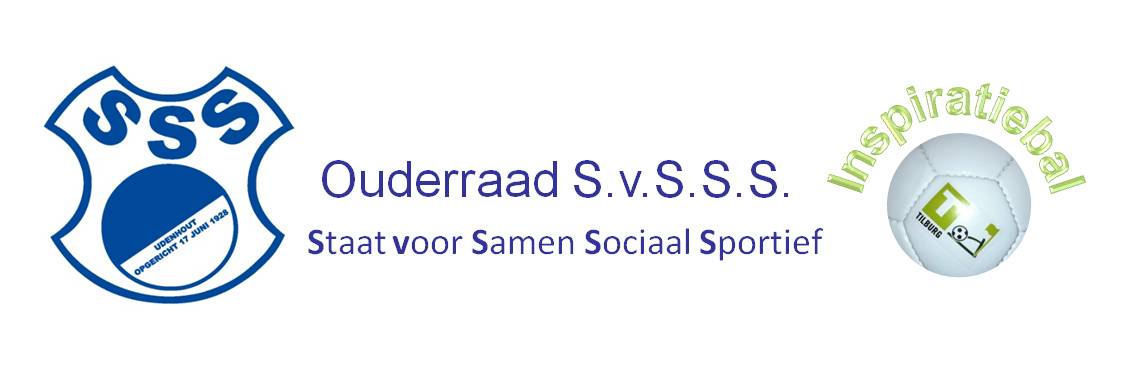 Ouderraadvergadering SvSSS15 November 2016Aanwezig: John van Gils, John Brekelmans, Rogier en Miranda Mathijssen, Jorna Loosbroek, Sjoerd Smits en Adryo Toorians.Agenda.Verslag van 18 aprilTerugblik werving vrijwilligers en terugkomavond nieuwe vrijwilligersSignalen van oudersPVKTScheidsrechters en bezetting zaterdagenDrank onder 18 jaarUitnodiging bestuur 13 oktoberSeven MatchesHuidige functioneren Ouderraad.CommunictieboomRondvraagSluiting en planning Verslag.Met betrekking tot het verslag zijn er geen opmerkingen en het verslag  wordt hiermee vastgesteld.28 Mei hebben zich 12 nieuwe vrijwilligers aangemeld. Op 7 juni WAS ER NIEMAND van deze nieuwe vrijwilligers. Zeer betreurenswaardig zijn deze mensen nog gemaild. We hebben bereikt dat er twee nieuwe mensen op het wedstrijdsecretariaat zijn gestart en dat de toernooiencommissie op strekte is. Signalen van ouders.Kwaliteit en de levering  van de voetbal - kleding laat volgens ouders te wensen over.  Er is een goedkope en wat duurdere versie in omloop. Dit nauwlettend in de gaten blijven houden vanwege driejarige contractafspraken.PVKT weekend van 24 en 25 september zeer goed verlopen. Alle leden van de Ouderraad hebben uitstekend geacteerd en waren zeer verheugd door de aanwezigheid van bestuursleden op deze dagen. Prima reacties voor de organisatie namens alle aanwezige ouders en bestuursleden. Incident op zondag wordt als incident beschouwd en is prima met bestuur, onderraad en trainers opgelost in de dagen daarna. Adryo zal PVKT vergaderingen blijven volgen en zaken binnen SvSSS blijven implementeren ter verbetering van het positief voetbalklimaat.De  bezetting van de scheidsrechters is aan het begin van dit seizoen echt zorgelijk. De spelers van het eerste elftal zullen de hogere C, B en A-teams gaan fluiten op zaterdag. Er wordt nu een te groot beslag gelegd op de huidige scheidsrechters. Judith en John hebben als vrijwilligerscoördinator de onderbezetting van de scheidsrechters serieus aangepakt en zoeken met Theo van Trier en bestuur naar structurele oplossingen. Zeker zal gekeken worden naar de opleiding sport en bewegen om daar nieuwe aanwas te gaan zoeken. Ook voor de vrouwenteams moet gezocht worden naar structurele oplossingen. Dus voor alle leden wederom een oproep om zich aan te melden als scheidsrechter voor onze prachtige club.  Goed te melden dat de Ouderraad met Theo van Trier alle scheidsrechters een presentie hebben aangeboden in het kader van “week van de Scheidsrechter”. We moeten echt zuinig zijn op onze (jeugd)scheidsrechters. Theo is een toonbeeld van een geweldige coach voor de jeugd !!!De ouderraad spreekt uit voorstander te zijn van GEEN DRANK ONDER 18 jaar. Kantine personeel is m.b.t. deze regelingen geïnstrueerd. Bestuur heeft een plan van aanpak omtrent NIX<18 beleid onlangs vastgesteld.Ouderraad is door bestuur uitgenodigd op 13 oktober. Seven Matches is een internet / facebookachtige omgeving (gekoppeld aan de “groene kaarten”) welke we aan leiders, trainers, spelers, ouders en alle mensen,  die sociale media in sportwereld een warm hart toedragen, op termijn gaan implementeren binnen SvSSS. De ouderraad zou willen voorstellen dat het bestuur aan zou willen geven hier gebruik van te willen maken alvorens daar nadere afspraken over te maken.De ouderraad evalueert vanavond haar 3 jarige bestaan en kiezen ervoor dat Adryo de spreekbuis zal zijn jegens de Ouderraad richting bestuur en andere commissies. Judith en Adryo zullen einde van oktober de emailboom weer versturen met de nodige uitleg naar alle leiders en trainers. Terug reactie medio november. Wordt geagendeerd voor 12 december 2016.Van de rondvraag wordt geen gebruik gemaakt.We zijn blij dat Dennis Goosens als nieuw lid is toegetreden bij de ouderraad. Dennis gaat in de werkgroep Communicatie / ICT / gebruik van technische middelen in kantine en sociale media aan de slag. Bij voorbaat dank e heel veel succes Dennis !John van Gils en Judith van de Pas zullen de ouderraad verlaten vanwege hun nieuwe functie binnen SVSSS als vrijwilligersrcoordinatoren. De communictieboom is wederom verstuurd. Reacties tot 12 december waarna zoals altijd terugkoppeling aan het DB.De Ouderraad zal een voorstel (DB vraagt dit aan alle commissies in de ledenvergadering 2016) voor budget 2017 insturen van 650,00 euro op jaarbasis.Adryo legt contact met Ed Vermeulen om navraag te doen over kerstkaarten voor de leden en spelers.Adryo legt contact met Theo van Trier aangaande geldelijke beloning scheidsrechters welke mogelijk een prikkel kan zijn voor jeugd om zich als scheidsrechter aan te melden.Volgende Ouderraad bespreking 23 januari 2017 bij Jorna.Verslag: Adryo